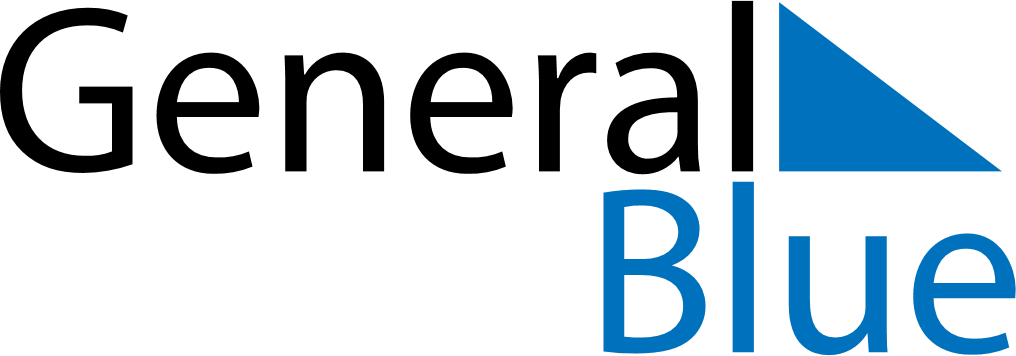 January 2029January 2029January 2029January 2029UkraineUkraineUkraineMondayTuesdayWednesdayThursdayFridaySaturdaySaturdaySunday12345667New YearNew Year8910111213131415161718192020212223242526272728293031